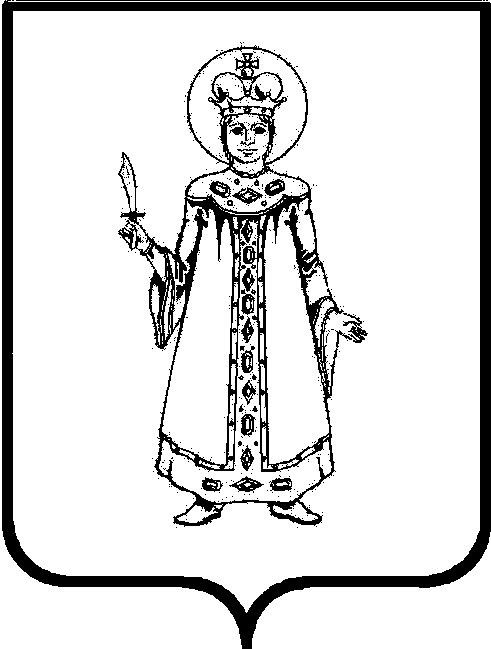 Р А С П О Р Я Ж Е Н И ЕАДМИНИСТРАЦИИ СЛОБОДСКОГО СЕЛЬСКОГО ПОСЕЛЕНИЯ УГЛИЧСКОГО МУНИЦИПАЛЬНОГО РАЙОНАот  28.02.2017       № 11о внесении изменений в распоряжение Администрацииот 09/01/2017 № 2 «Об утверждении Перечня должностей муниципальной службы Администрации Слободского сельского поселения, замещение которых связанно с высоким риском коррупционных проявлений»В соответствии с Указом Губернатора Ярославской области от 31.01.2013 № 45 «О противодействии коррупции на государственной  гражданской службе Ярославской области и муниципальной службе в Ярославской области», постановлением Администрации Слободского сельского поселения от  26.02.2013 № 15 «Об утверждении Порядка формирования перечней должностей с высоким риском коррупционных проявлений», Уставом Слободского сельского поселенияАДМИНИСТРАЦИЯ ПОСЕЛЕНИЯ ПРИКАЗЫВАЕТ:	1. Приложение к распоряжению от 09. 01. 2017 № 2 «Об утверждении Перечня должностей муниципальной службы Администрации Слободского сельского поселения, замещение которых связанно с высоким риском коррупционных проявлений»  изложить в новой редакции следующего содержания:«Утвержден распоряжением Администрации Слободского сельского поселения от  09.01.2017  № 2(в ред. от 28.02.2017 № 11)Перечень
должностей муниципальной службы Администрации Слободского сельского поселения, замещение которых связано с высоким риском коррупционных проявлений - Аракчеева Марина Анатольевна, заместитель Главы Слободского сельского поселения;- Соколов Алексей Владимирович, заместитель Главы по финансовым вопросам и инфраструктуре;- Власова Яна Сергеевна, заместитель Главы- главный бухгалтер;- Конарева Галина Анатольевна, главный специалист».2. Настоящее распоряжение вступает в силу с момента опубликования (обнародования) согласно статьи 38 Устава Слободского сельского поселения.Глава поселения                                                          Н.П. Смирнова